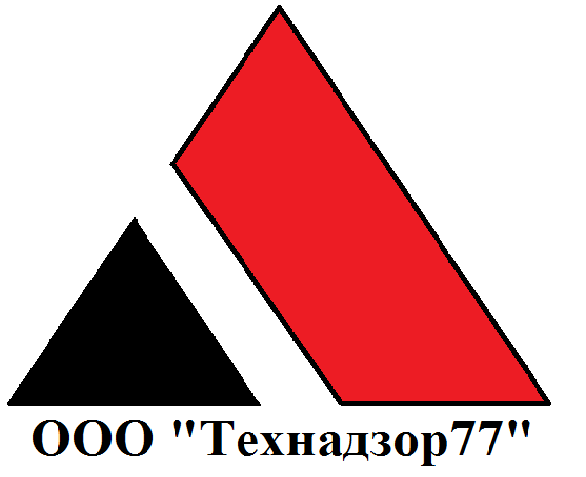 На объекте произведены работы:Произведено устранение замечаний по монтажу бордюрного камня тропинок.Произведены работы по устранению дефектов тротуаров площадью до 1м2.Произведены работы по демонтажу площадок отдыха и дорожек между ними, (тротуарная плитка).Произведены работы по укладки площадок отдыха и тропинок между ними, (тротуарная плитка), согласно рекомендациям.Произведена доливка и выравнивание съезда - въезда на парковочную площадку, (примыкание к дороге).Произведены работы по планированию грунта, в ручную, по участку ½.Произведены работы по исправлению геометрии въездной группы, (тротуарная плитка), за пределами участка.Произведен монтаж системы видеонаблюдения.Произведены работы по распределению плодородного грунта по участку, планируется укладка газона.Устройство основания под склад.Проведенные контрольные мероприятия: Визуальное обследование тропинок и площадок из тротуарного камня.Инструментальное обследование тропинок и площадок из тротуарного камня.Консультация подрядной организации по вопросам недочётов и исправлению.Визуальный контроль производимых работ по распределению грунта по участку.Консультация подрядчика, (грунт), по вопросу защиты дренажной системы.Консультация заказчика по вопросу организации площадки под склад.Телефонные переговоры с подрядной организацией “22 квадратных метра” по вопросу исправления дефектов террасы.Замечания: Замечания по устройству площадок и дорожек из тротуарной плитки устранены на 90%Выводы: Заказчик принял у подрядных организаций исправленные работы, согласно рекомендациям ООО “Технадзор 77”.Претензий по качеству произведенных работ нет.Рекомендации:нетВыезды за отчетный период: 02,08,1608,08,1612,08,1616,08,1619,08,16Отчет составил: #######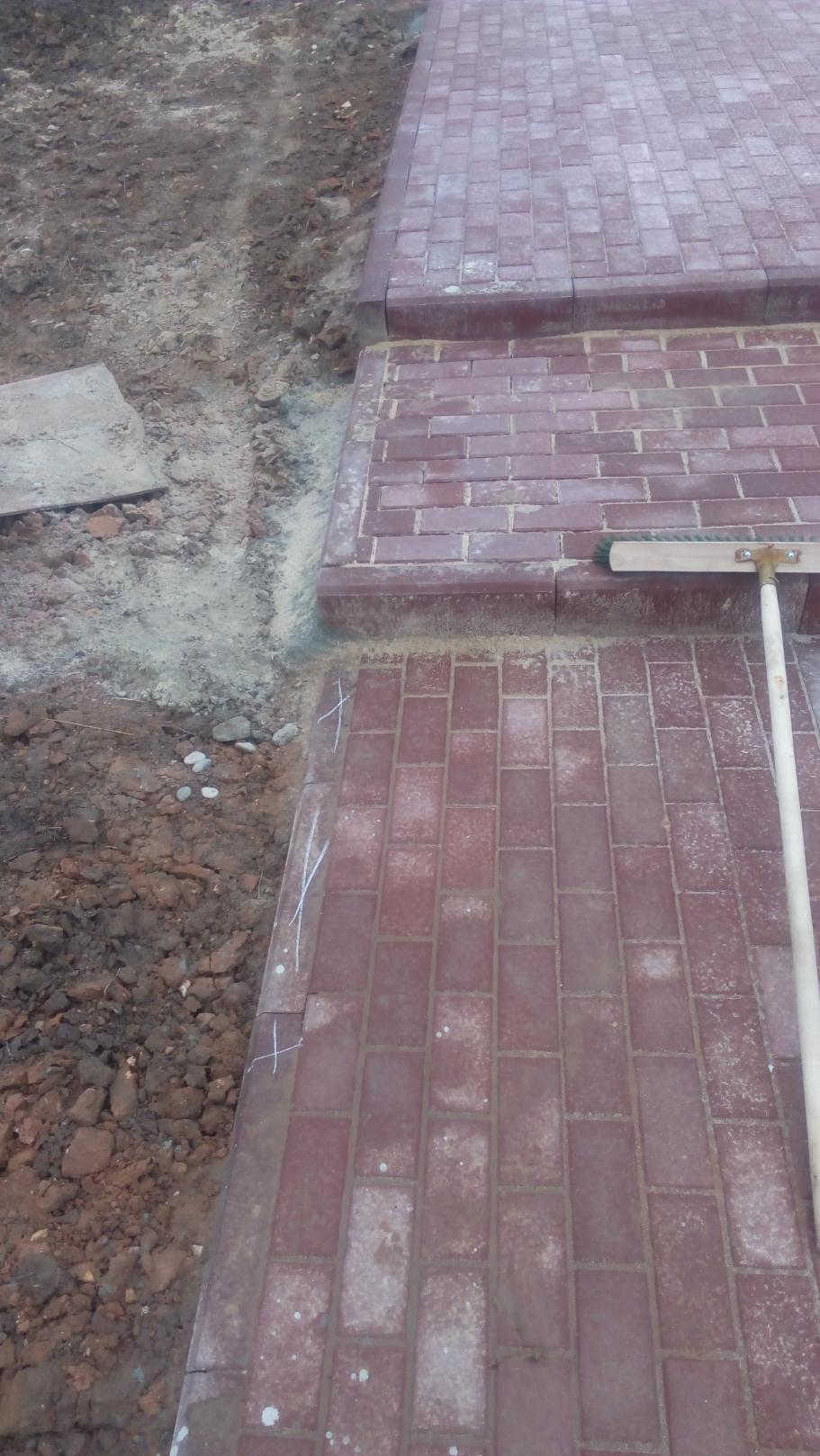 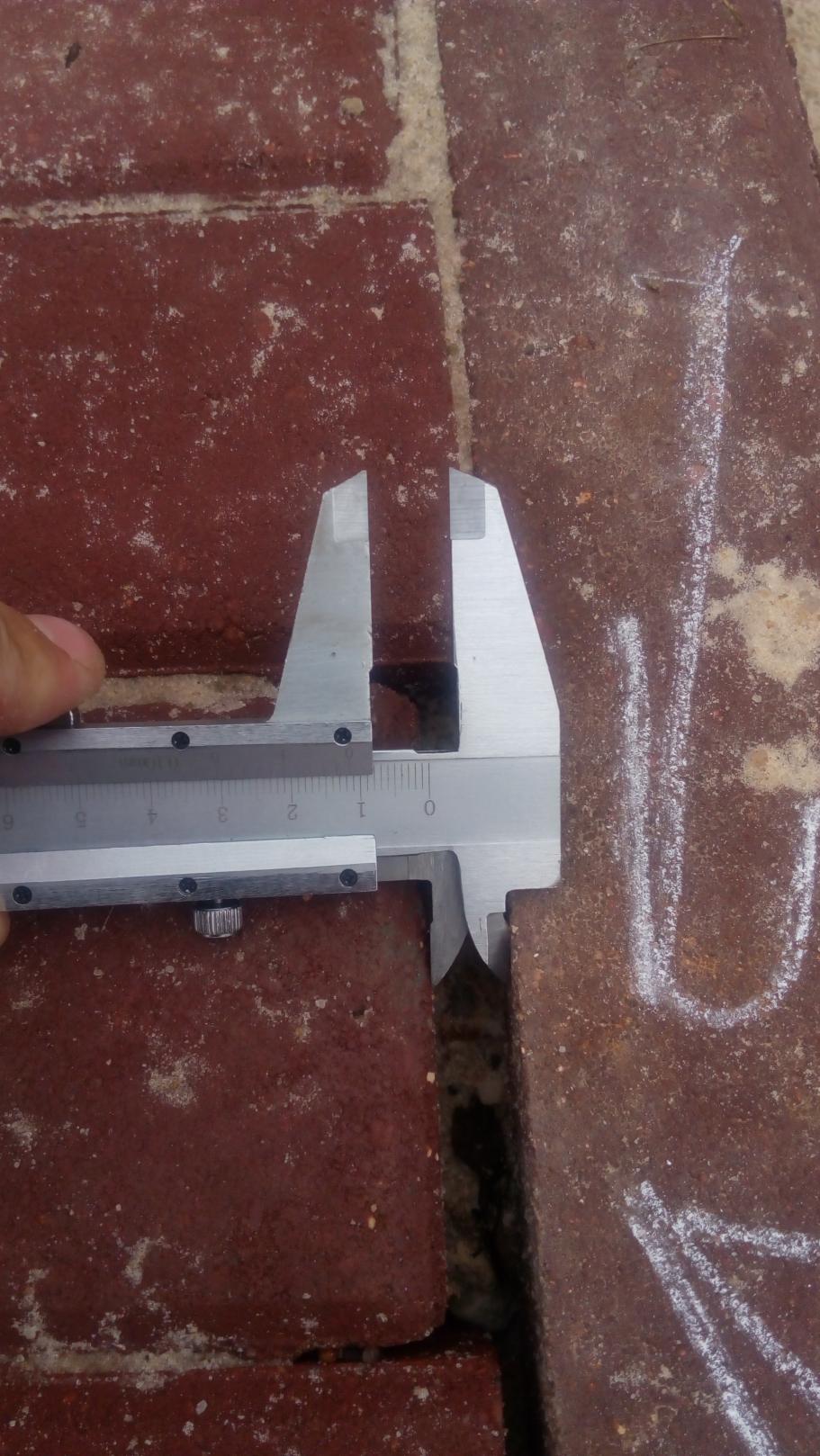 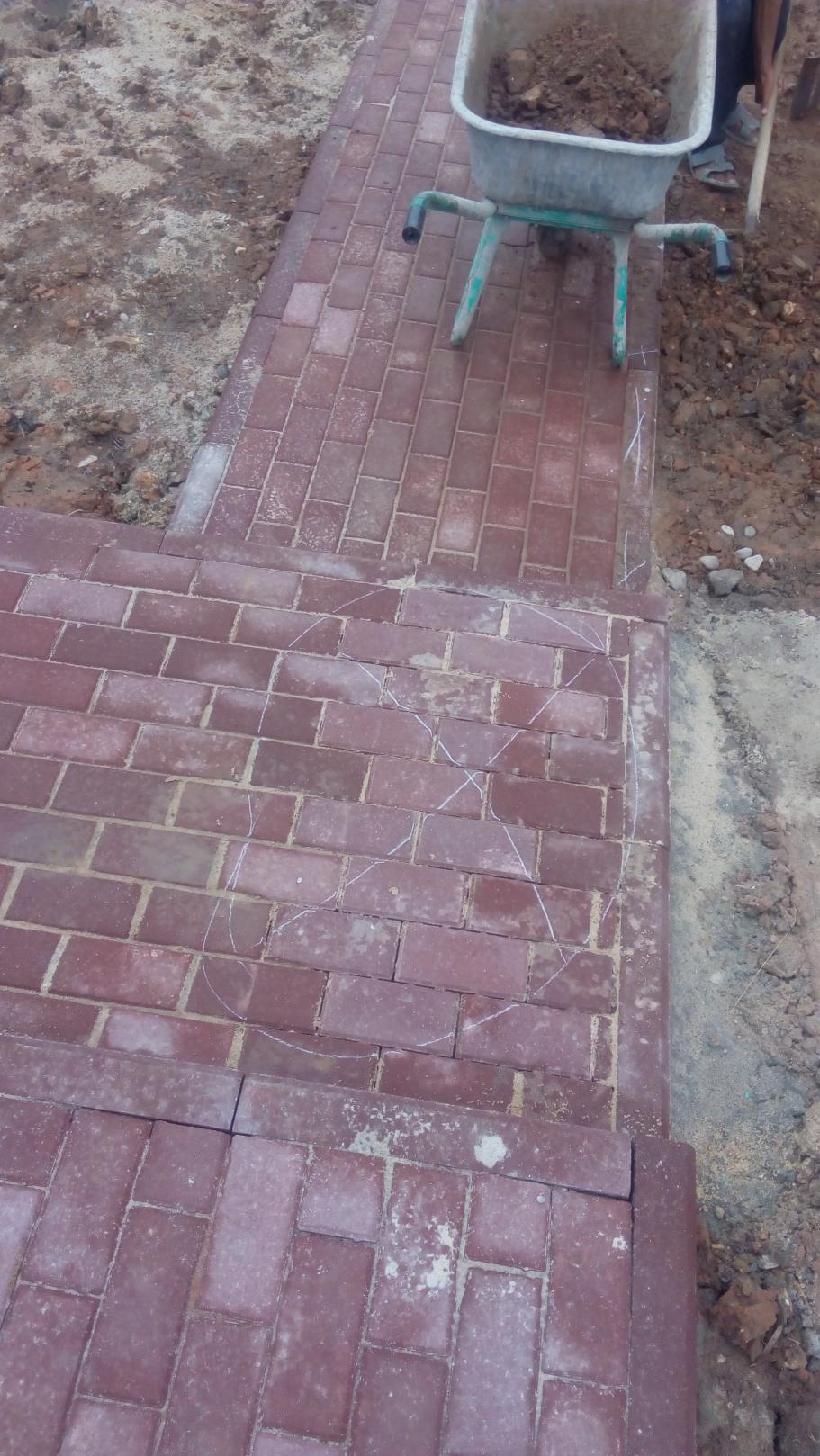 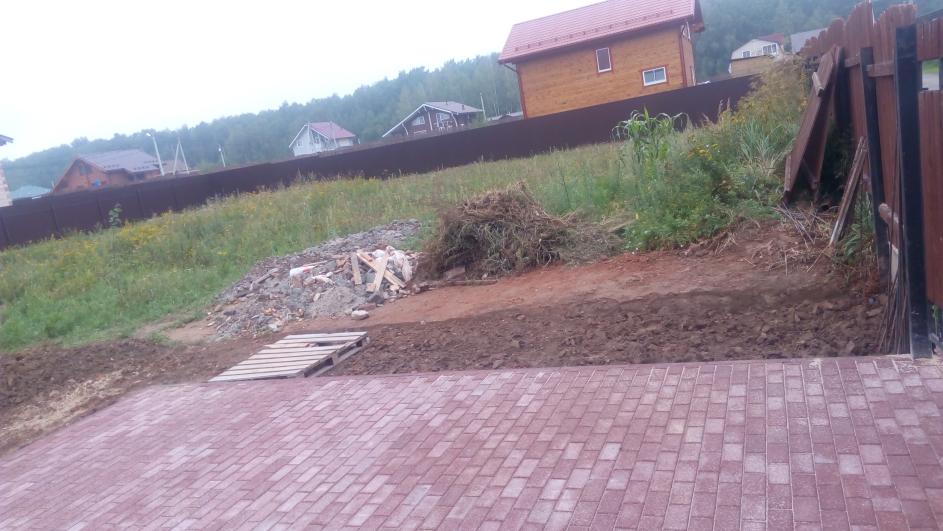 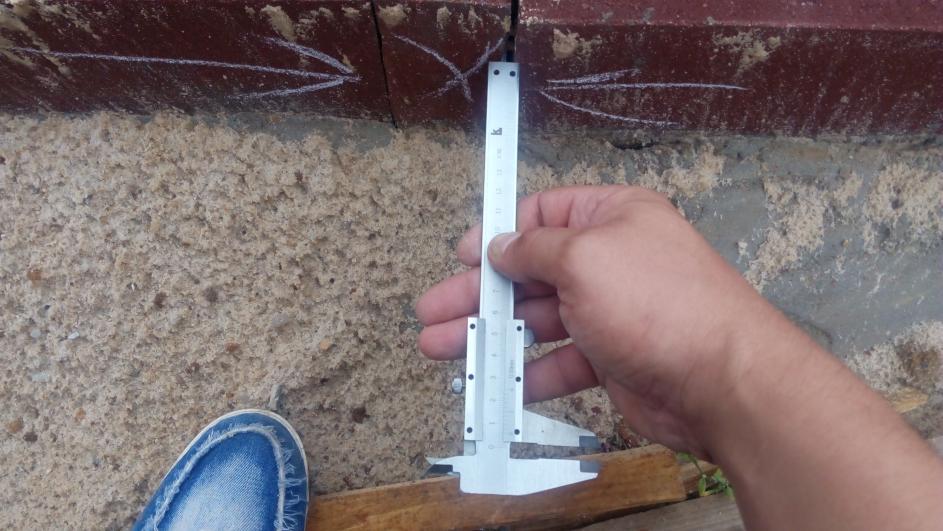 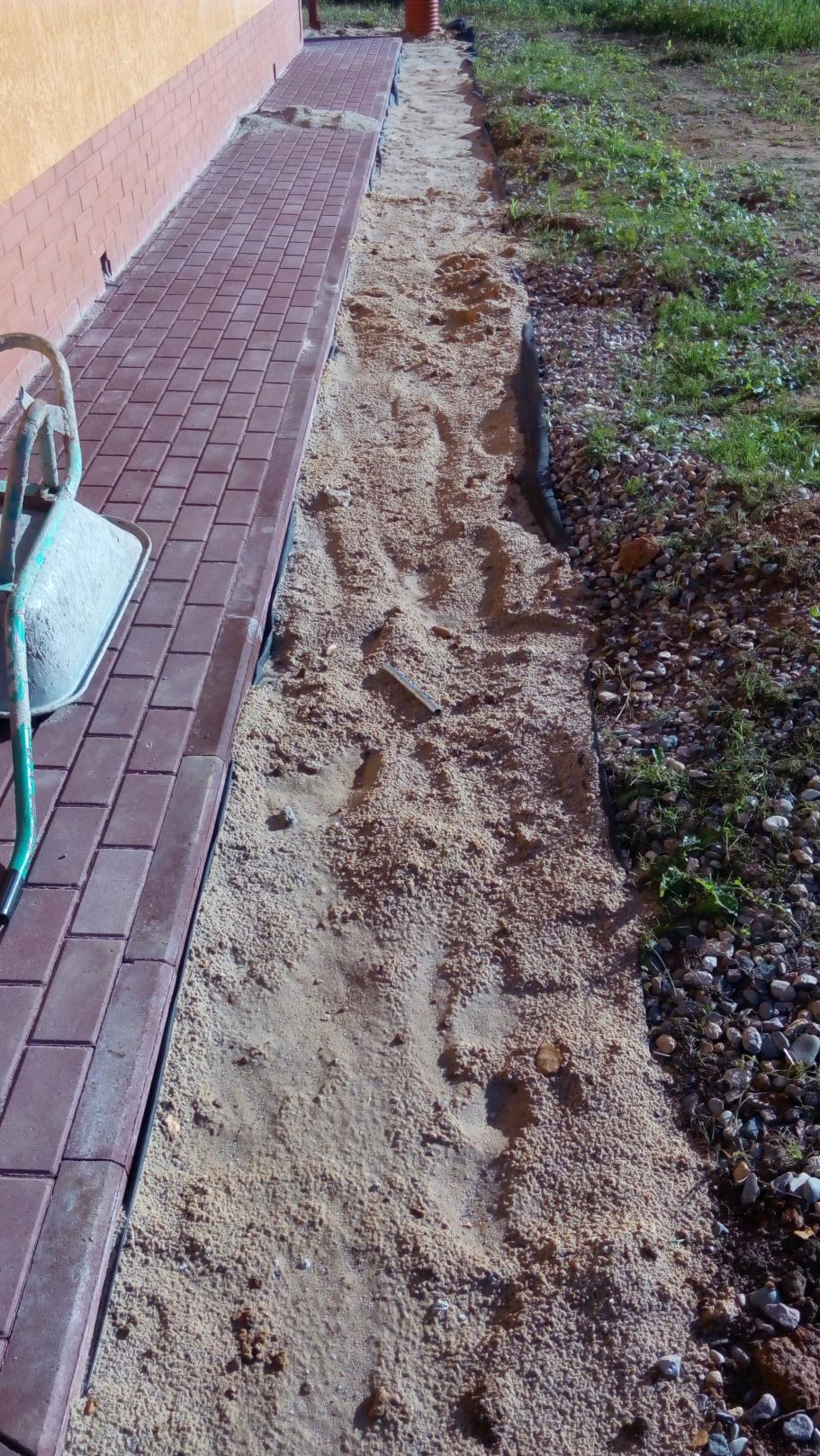 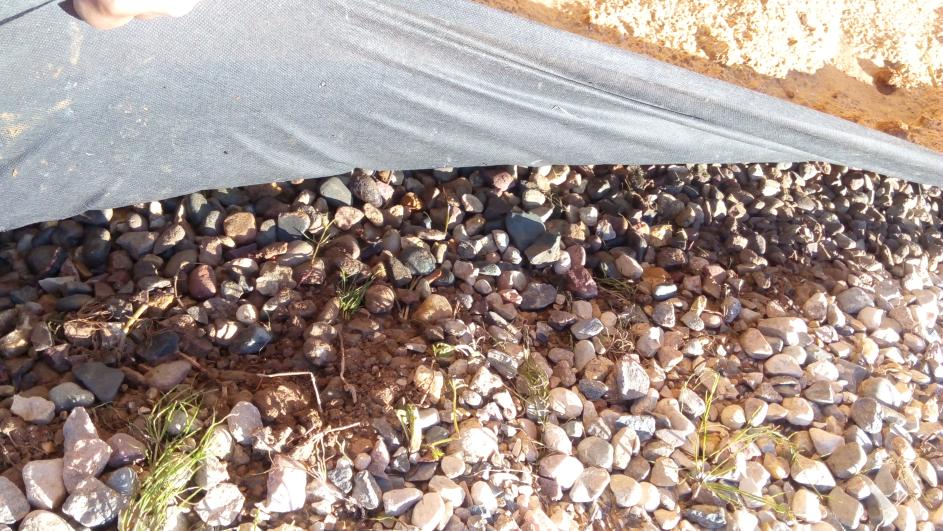 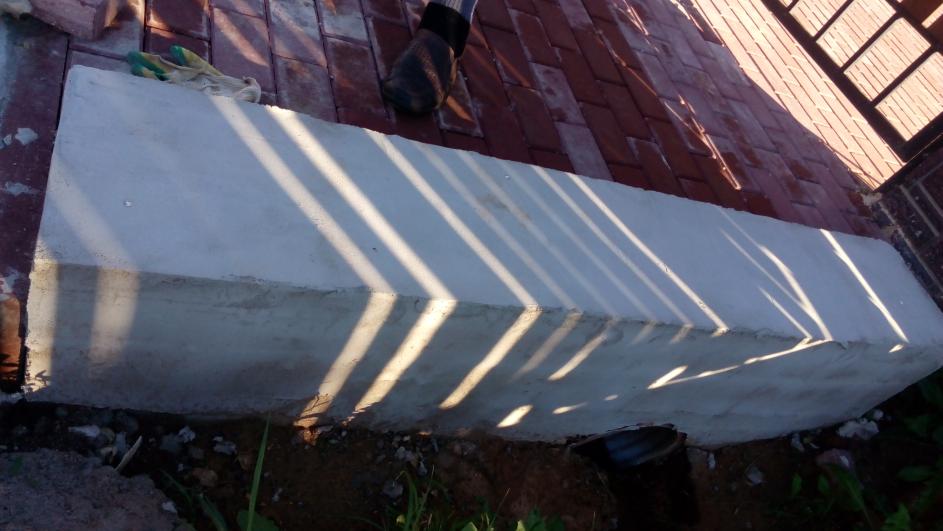 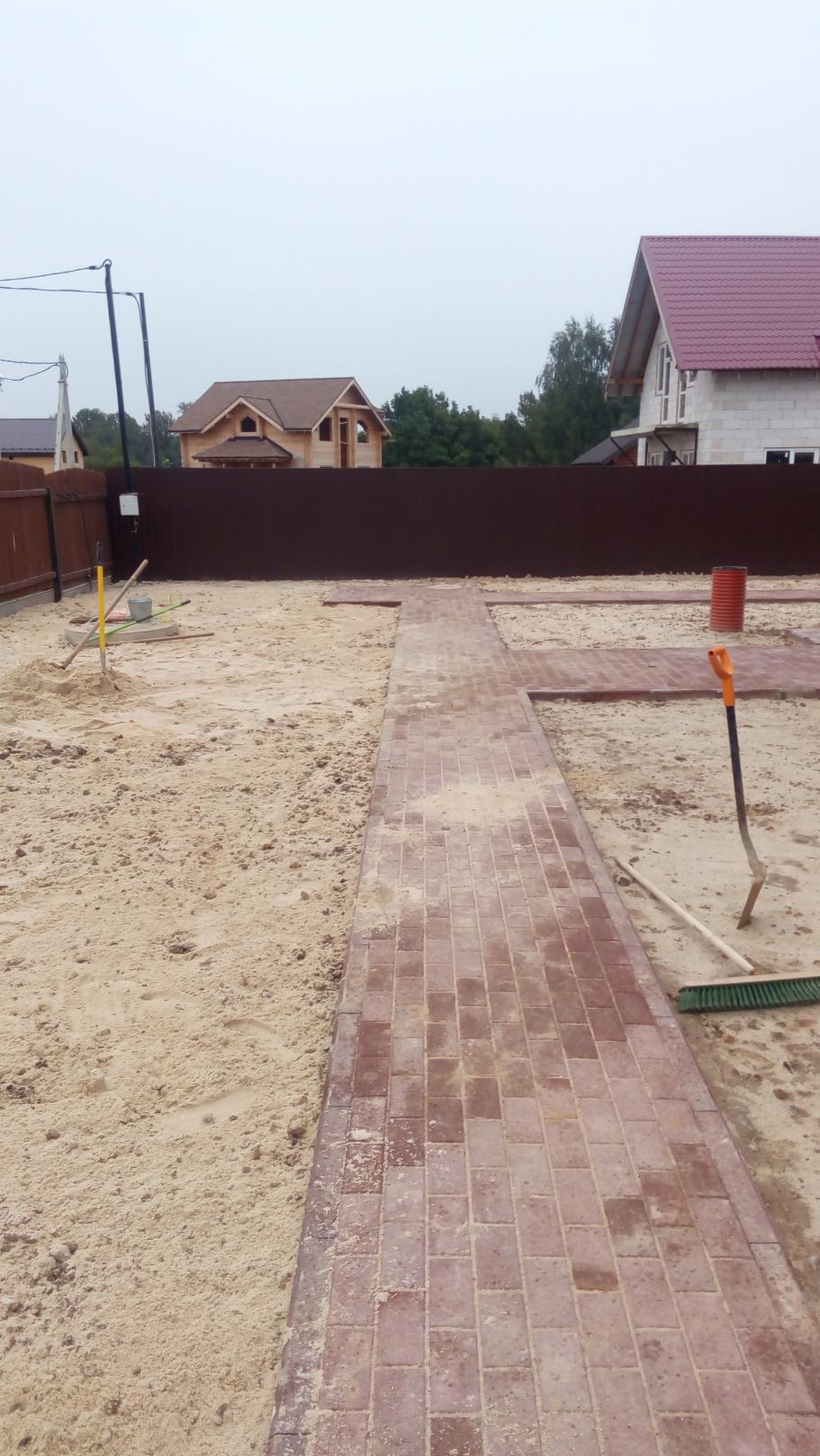 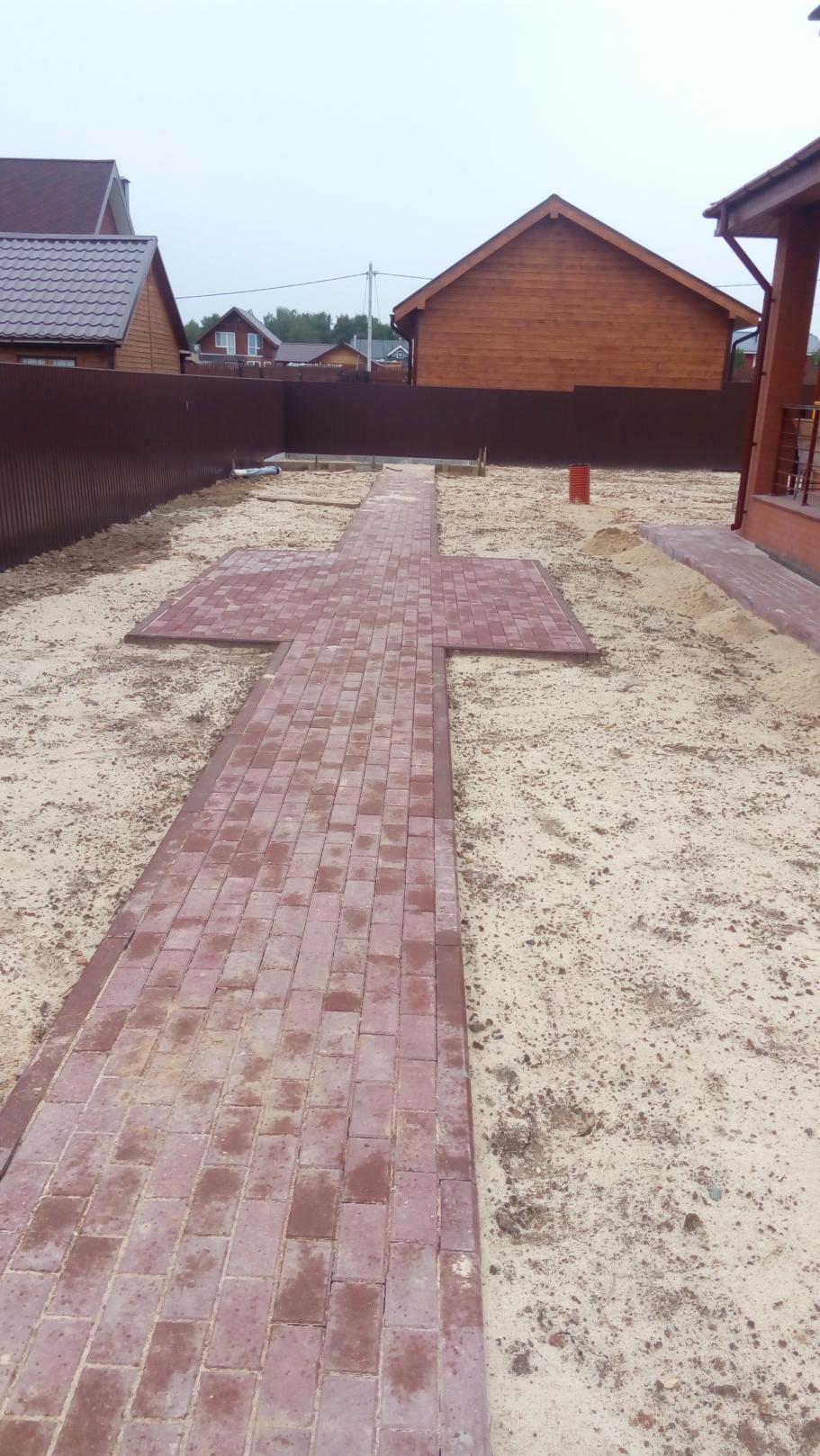 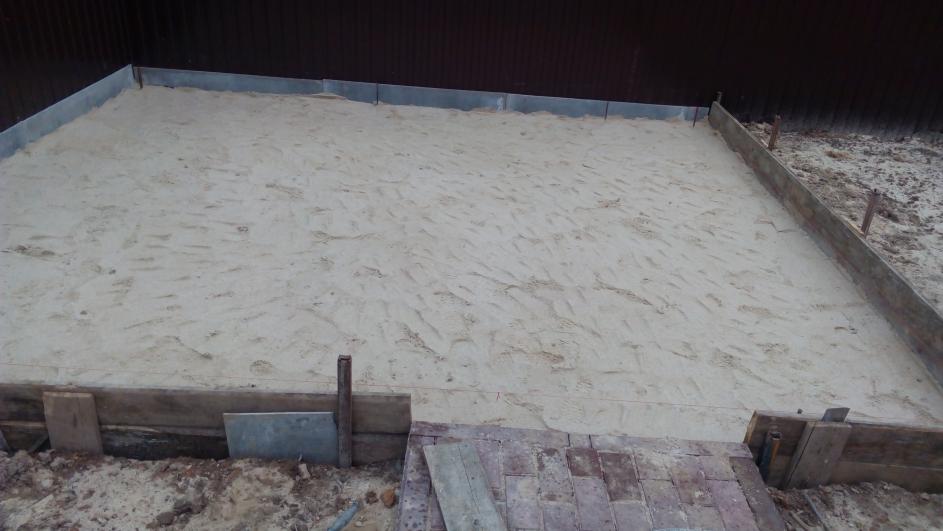 Отчет по проделанной работеАвгуст2016Август2016Описание проделанной работы, результаты, ошибки, выводы.Описание проделанной работы, результаты, ошибки, выводы.Обустройство придомовой территории.